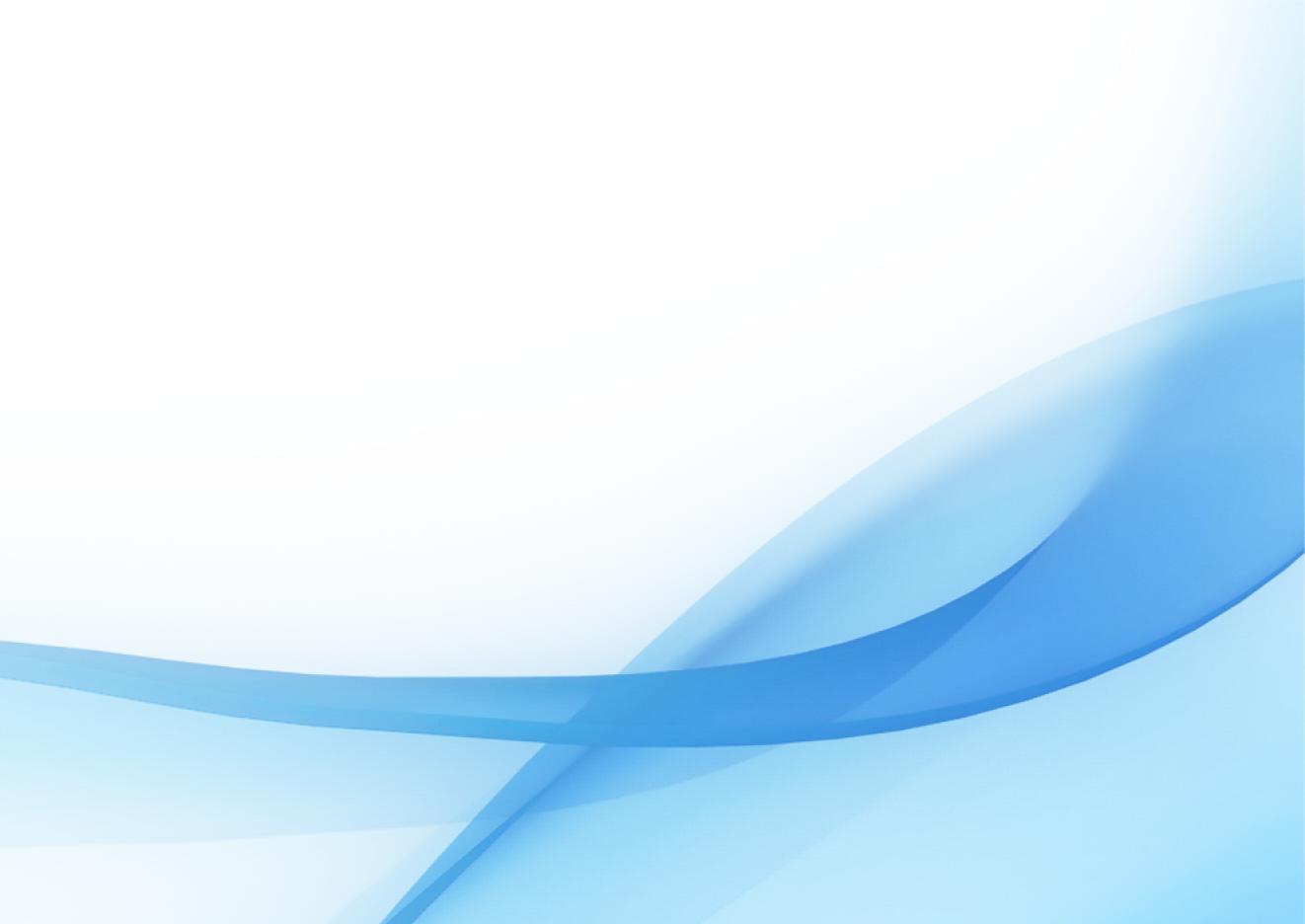 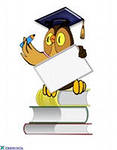 Пусть вашим детям во всем сопутствует удача!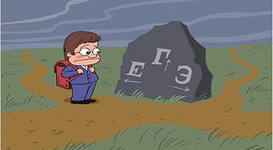 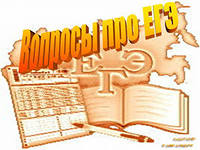 ГИА проводится в форме единого государственного экзамена (далее – ЕГЭ), а также в форме государственного выпускного экзамена (далее – ГВЭ).ГИА в форме ЕГЭ проводится для выпускников образовательных учреждений, в том числе для иностранных граждан, лиц без гражданства, беженцев и вынужденных переселенцев, освоивших основные общеобразовательные программы среднего (полного) общего образования в очной, очно-заочной (вечерней), заочной формах, в форме экстерната, семейного образования или самообразования и допущенных в текущем году к ГИА.Обязательными для всех выпускников школ текущего года являются ЕГЭ по русскому языку и математике. Положительные результаты ГИА по русскому языку и математике (преодоление минимальной границы, устанавливаемой ежегодно Росообрнадзором), являются основанием для выдачи выпускнику аттестата о среднем (полном) общем образовании.  Сдача экзаменов по выбору в формате ЕГЭТакже выпускник может сдать ЕГЭ по  остальным предметам: литературе, физике, химии, биологии, географии, истории, обществознанию, иностранным языкам (немецкий, английский, французский), информатике и ИКТ. Количество и перечень предметов по выбору каждый определяет для себя самостоятельно в зависимости от предметов, утвержденных Перечнем вступительных испытаний в 2013 году для поступления на данную конкретную специальность. Выпускники общеобразовательных учреждений текущего года обязаны подать заявление о сдаче экзаменов по выбору с указанием соответствующих общеобразовательных предметов не позднее 1 марта. Сертификат о результатах ЕГЭ – это юридический документ, установленный  Министерством образования, который  удостоверяет сдачу ЕГЭ и его результаты по предметам, которые были сданы.Необходимо помочь своему ребенку определить склонности и возможности, оценить ситуацию на рынке труда и потребности общества в выбранной специальности. Вузы 1 февраля установят и опубликуют: перечень направлений подготовки, на которые вуз объявляет прием; ежегодные правила приема;Конкретную информацию по каждому вузу можно получить в приемной комиссии учреждения.  В выборе специальности может оказать помощь информация, размещенная на сайтах вузов и в «Справочнике для поступающих в учебные заведения». Желаем вашим детям удачи на экзаменах!